Müll sammelnLiebe Erziehungsberechtigten! Liebe Kinder!In dieser besonderen Zeit dürfen wir nicht auf unsere Umwelt vergessen. Die derzeitige Covid-19-Krise motiviert viele zu täglichen Spaziergängen. Dabei kann man einfach aber innovativ unserer Umwelt etwas Gutes tun.So geht´s:Sammeln:Nehmt euch beim nächsten Spaziergang einen Müllsack mit und macht euch mit euren Kindern auf die Suche nach Dingen, die im Feld, im Wald, auf dem Weg nichts verloren haben. Bitte benutzt dabei unbedingt Handschuhe, um Verletzungen zu vermeiden und mit unerwünschten Bakterien nicht in Berührung zu kommen. Trennen:Zu Hause angekommen, wird der Müll gemeinsam mit den Kindern getrennt und gerecht entsorgt.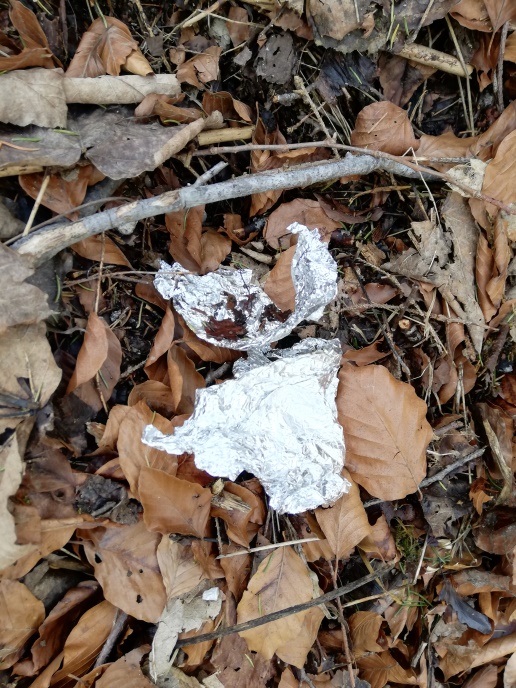 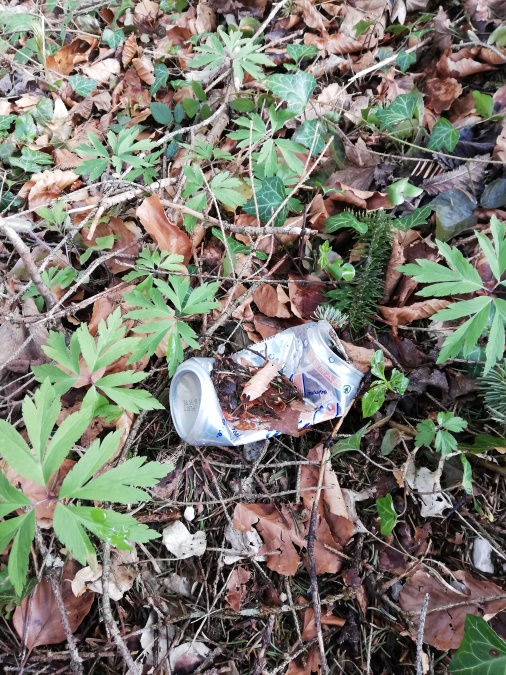 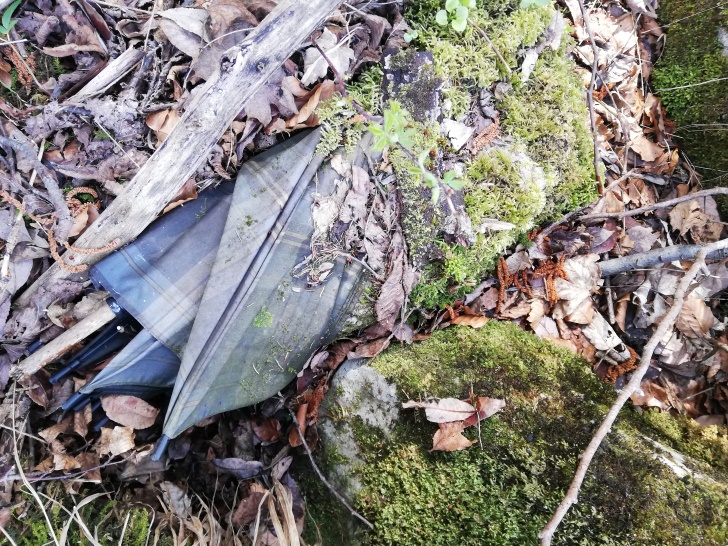 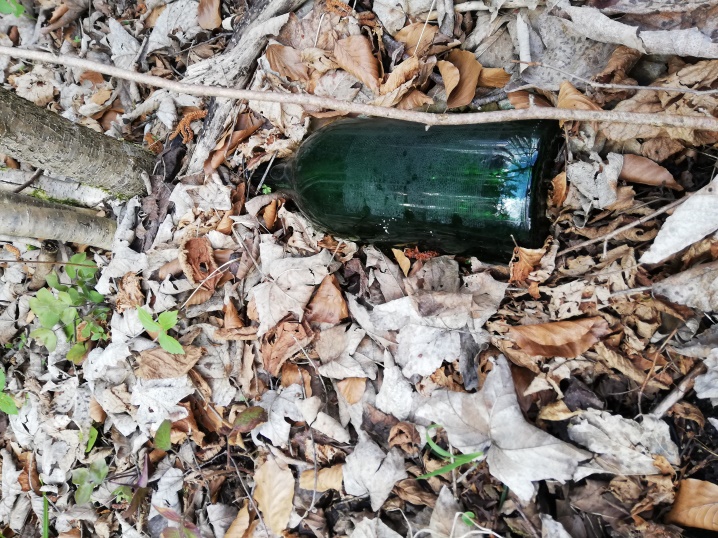 